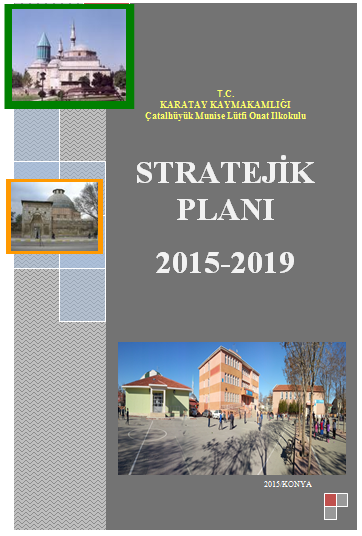 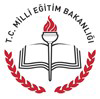 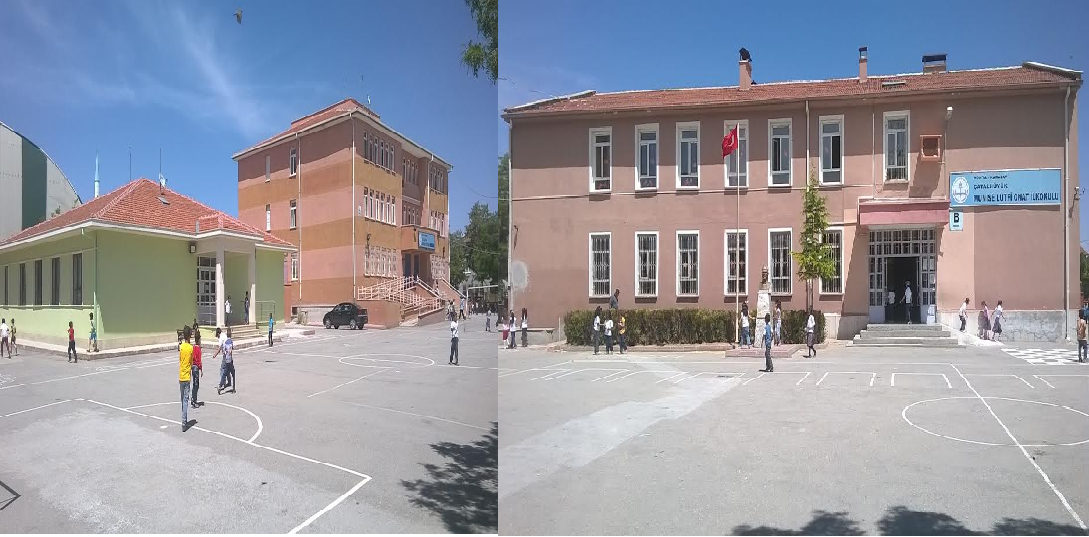 ÇATALHÜYÜK MUNİSE LÜTFİ ONAT İLKOKULU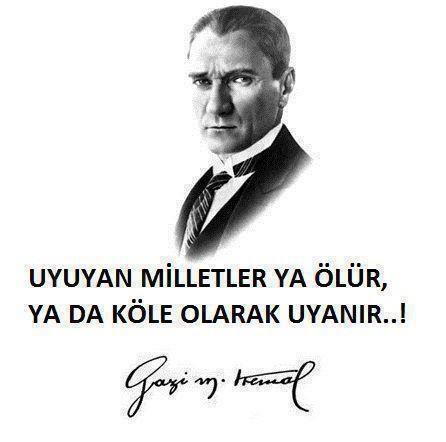 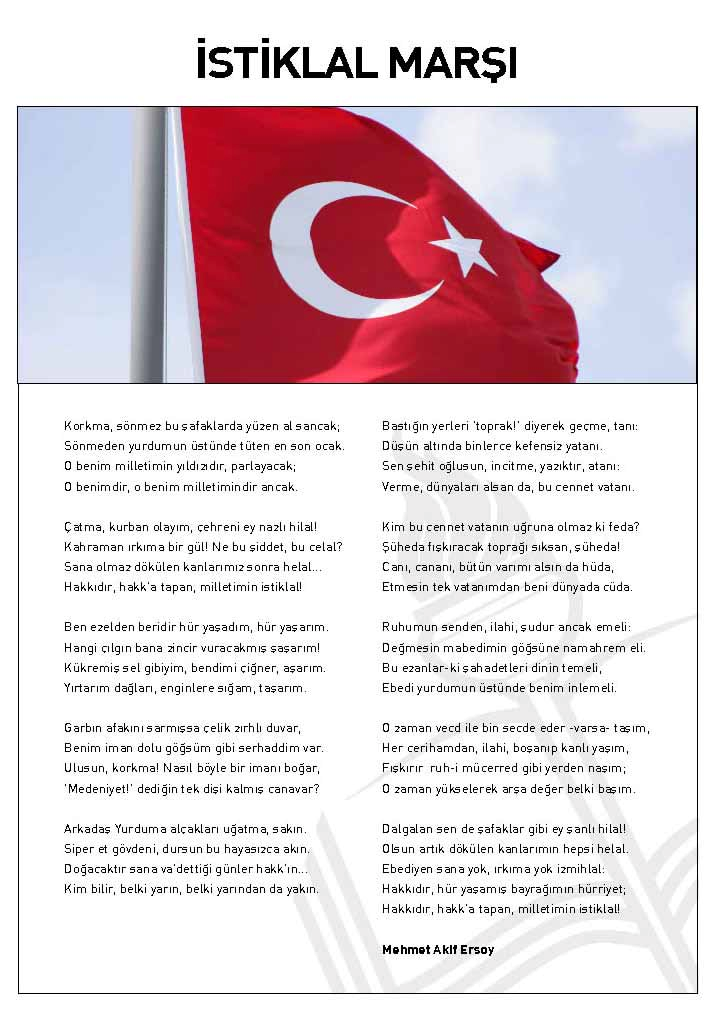 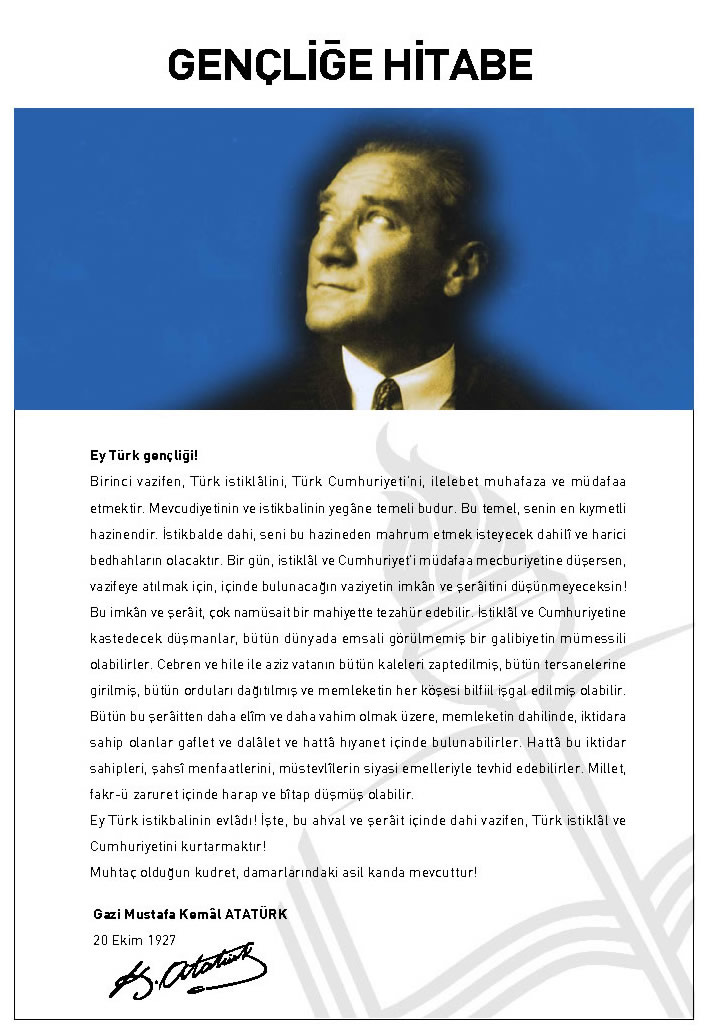 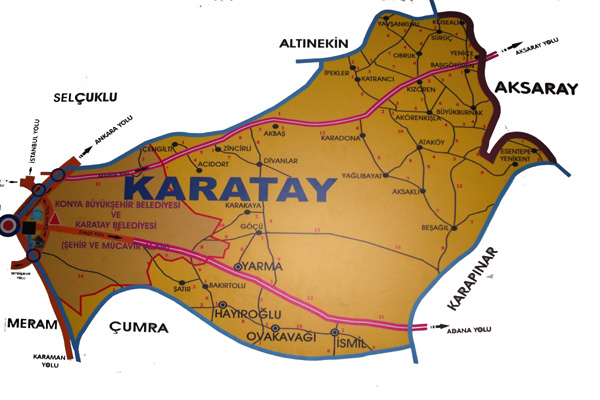 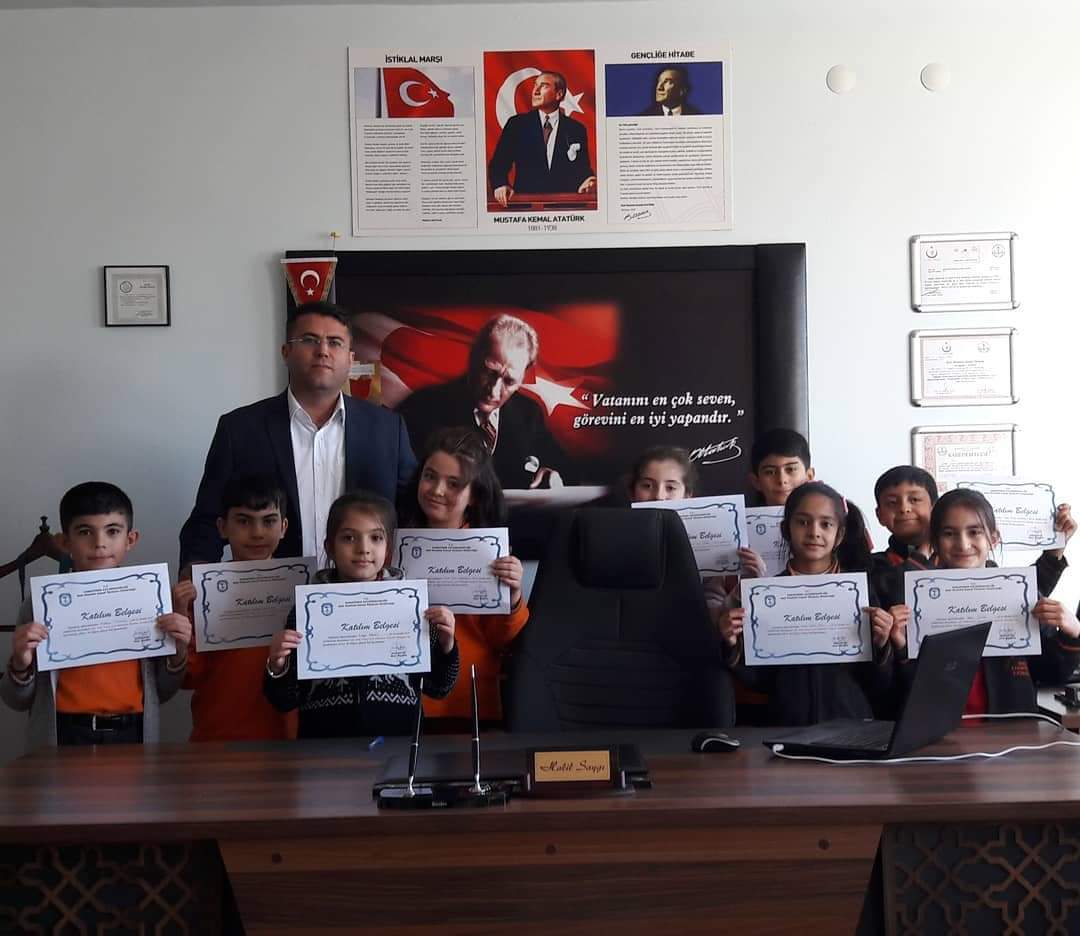  	ÖNSÖZBu stratejik planlama çalışmamız, mevcut durumdan yola çıkarak gelecekteki hedeflerini belirlemek için Çatalhüyük Munise Lütfi Onat İlkokulunun yol haritasıdır.Bu amaçla yola çıktığımız 2019-2023 yıllarını içine alan stratejik planlama sürecinde; Okulumuzun sahip olduğu imkânları, insan kaynaklarını ve faaliyet gösterdiğimiz çevreyi değerlendirerek bu unsurların bize sunduğu fırsatları ve tehditleri güçlü yönlerimizi ve zayıf yönlerimizi belirledik. Bu imkânlarla kurum olarak biz neredeyiz? sorusuna cevap aramaya çalıştık ve oluşturduğumuz misyon tanımı ile de bu cevabı ortaya koyduk.Okulumuzun tüm birimlerini kapsayacak şekilde tasarlanan stratejik planlama çalışmamız okulumuzun geleceğini belirlemeyi ve bilinçli adımlar atmayı sağlayacak bir doküman ortaya çıkarmıştır. Kurum olarak misyon ve vizyonumuz, paylaştığımız değerlerimiz, performans alanlarımız net bir şekilde ortaya konulmuş, güçlü ve zayıf yönlerimiz, fırsat ve tehditlerimiz masaya yatırılmış ve ortaya bu stratejik plan çıkmıştır.Bu stratejik planın ortaya çıkmasında özverili bir anlayışla çalışan stratejik planlama ekimizi tebrik ediyorum.Bu stratejik planın uygulama sürecine tüm idareci ,öğretmen ve personelimizi aktif olarak katılmaya ve destek olmaya davet ediyor saygılar sunuyorum.                                                                                                 Halil SAYGI                                                                      Çatalhüyük Munise Lütfi Onat İlkokulu Müdürü Okulumuzun Stratejik Planlama sürecine: Öğretmenler Kurul toplantısında, Okul Gelişim Yönetim Ekibine (OGYE) seçilen öğretmenler arasından, Stratejik Planlama Ekibi oluşturularak başlandı. Ekip ilk olarak okulumuz çok amaçlı salonunda toplanarak yapılacak çalışmalar ve bu çalışmaların nasıl yürütüleceğine ilişkin kararlar alarak yol haritasını belirledi.Belirlenen yol haritası doğrultusunda; okulumuz 2019-2023 yılları arasını kapsayacak Stratejik Planlamasında, paydaşlarımızdan hareketle okulumuzun durum analizini, geleceğe bakışını ve stratejilerini belirlemeye yönelik anket formları hazırlanarak katılımcılara yöneltildi. Katılımcıların görüşleri birleştirilerek paydaş görüşleri oluşturulmuştur.Stratejilerin Belirlenmesi;Stratejik planlama ekibi tarafından, tüm iç ve dış paydaşların görüş ve önerileri bilimsel yöntemlerle analiz edilerek planlı bir çalışmayla stratejik plan hazırlanmıştır. Bu çalışmalarda izlenen adımlar;1.Kurumun var oluş nedeni (misyon), ulaşmak istenilen nokta  (vizyon) belirlenip okulumuzun tüm paydaşlarının görüşleri ve önerileri alındıktan sonra da vizyona ulaşmak için gerekli olan stratejik amaçlar belirlendi. Stratejik amaçlar;a. Okul içinde ve faaliyetlerimiz kapsamında iyileştirilmesi, korunması veya önlem alınması gereken alanlarla ilgili olan stratejik amaçlar,b. Okul içinde ve faaliyetler kapsamında yapılması düşünülen yenilikler ve atılımlarla ilgili olan stratejik amaçlar,c. Yasalar kapsamında yapmak zorunda olduğumuz faaliyetlere ilişkin stratejik amaçlar olarak da ele alındı.2. Stratejik amaçların gerçekleştirilebilmesi için hedefler konuldu. Hedefler stratejik amaçla ilgili olarak belirlendi. Hedeflerin spesifik, ölçülebilir, ulaşılabilir, gerçekçi, zamana bağlı, sonuca odaklı, açık ve anlaşılabilir olmasına özen gösterildi. 3. Hedeflere uygun belli bir amaca ve hedefe yönelen, başlı başına bir bütünlük oluşturan,  yönetilebilir, maliyet hesabı yapılabilir faaliyetler belirlendi. Her bir faaliyet yazılırken; bu faaliyet “amacımıza ulaştırır mı” sorgulaması yapıldı.4. Faaliyetlerin gerçekleştirilebilmesi için sorumlu ekipler ve zaman belirtildi5. Faaliyetlerin başarısını ölçmek için performans göstergeleri tanımlandı.6. Strateji, alt hedefler ve faaliyet/projeler belirlenirken yasalar kapsamında yapmak zorunda olunan faaliyetler, paydaşların önerileri, çalışanların önerileri, önümüzdeki dönemde beklenen değişiklikler ve GZFT (SWOT) çalışması göz önünde bulunduruldu.7. GZFT çalışmasında ortaya çıkan zayıf yanlar iyileştirilmeye, tehditler bertaraf edilmeye; güçlü yanlar ve fırsatlar değerlendirilerek kurumun faaliyetlerinde fark yaratılmaya çalışıldı; önümüzdeki dönemlerde beklenen değişikliklere göre de önlemler alınmasına özen gösterildi.8. Strateji, Hedef ve Faaliyetler kesinleştikten sonra her bir faaliyetin maliyeti hesaplandı.9. Maliyeti hesaplanan her bir faaliyetler için kullanılacak kaynaklar belirtildi.  Maliyeti ve kaynağı hesaplanan her bir faaliyet/projenin toplamları hesaplanarak bütçeler ortaya çıkartıldı.                                                                                                            Stratejik Planlama Ekibi1. BÖLÜM STRATEJİK PLANLAMA SÜRECİ1.1. STRATEJİK PLANIN AMACI1.2.STRATEJİK PLANIN KAPSAMIMAÇ1.3. STRATEJİK PLANIN YASAL DAYANAKLARI1.4.STRATEJİK PLANLAMA SÜRECİ2. BÖLÜM DURUM ANALİZİTARİHSEL GELİŞİMOkulumuz Karatay İlçesi Çatalhüyük Mahallesi ile Taşra Karaaslan Dede Mahallesi sınırlarında bulunan 11N3 pafta, 17579 ada,  1 no lu parseldeki arsa üzerinde kayıtlıdır.1991-1992 Yılında 5 sınıflı Çatalhüyük İlkokulu olarak açılmış,1998 yılında ikinci kat ilave edilmiş,1998-1999 öğretim yılında Çatalhüyük İ.Ö.O. olarak devam etmiştir.2001-2002 Eğitim Öğretim yılında Çatalhüyük Munise Lütfi Onat İ.Ö.O. olarak ismi değişmiştir.2007-2008 öğretim yılında Dünya Bankası tarafından 8 Derslikli Ek Bina faaliyete geçmiştir.2010-2011 öğretim yılında ise okul bahçemize İl Özel İdaresi tarafından 4 Derslikli Anasınıfı okulumuza kazandırılmıştır.Okulumuz 2019 – 2020 eğitim-öğretim yılında 18 +4 dersliği, fen laboratuvarı, bilgisayar laboratuvarı, kütüphanesi, 1 müdür, 2 müdür yardımcısı, 39 öğretmeni ve 1 hizmetlisi ile eğitim öğretime devam etmektedir.ÇEVRE ANALİZİ:Okul çevresinde genellikle Bozkır, Hadim, Ermenek, Çumra tarafından gelen insanların bulunduğu bir mahalledir. Genellikle asgari ücretle geçinen, tarım işçiliği, inşaat işçiliğinde çalışan insanlar olup ekonomik yönden zayıf ve yaşam standartları düşük insanlardır.Parçalanmış aileler çok fazla olmamakla beraber yine de bu durumda aileler olup çocuklarında olumsuz davranışlar, başarı durumuna etki eden olumsuzluklar görülmektedir.MEVZUAT ANALİZİ2.3.ÇATALHÜYÜK MUNİSE LÜTFİ ONAT İLKOKULU FAALİYET ALANLARI2.4.ÇATALHÜYÜK MUNİSE LÜTFİ ONAT İLKOKULU ÜRÜN HİZMET LİSTESİ2.5.PAYDAŞ ANALİZİ        Paydaşlar, kuruluşun ürün ve hizmetleri ile ilgisi olan, kuruluşun faaliyetlerinden doğrudan veya dolaylı, olumlu ya da olumsuz yönde etkilenen veya kuruluşu etkileyen kişi, grup veya kurumlardır. Bir kurum için paydaşlar temelde iç ve dış paydaşlar olarak iki grupta değerlendirilebilir:            İç Paydaşlar: Kuruluştan etkilenen veya kuruluşu etkileyen, kuruluş içindeki kişi, grup veya (varsa) ilgili ve bağlı kuruluşlardır. Kuruluşun çalışanları, yöneticileri iç paydaşlara örnek olarak verilebilir.            Dış Paydaşlar: Kuruluştan etkilenen veya kuruluşu etkileyen kuruluş dışındaki kişi, grup veya kurumlardır. Kuruluş faaliyetleriyle ilişkisi olan diğer kamu ve özel sektör kuruluşları, kuruluşa girdi sağlayanlar, sendikalar, ilgili sektör birlikleri dış paydaşlara örnek olarak verilebilir. 2.5.1. Paydaş Listesi 2.5.2 Paydaş Görüşleri      Kurumumuzda çalışan 40 personele Çalışan Memnuniyet Anketi, Öz Değerlendirme anketi uygulanmıştır.40 kişi dış paydaş anketimize katılmıştır. Stratejik plan hazırlama üst kurulu 04.05.2019’da kurul üyelerinin tamamı ile toplanmıştır. Alınan anket sonuçları ve paydaş analizleri paylaşılmıştır. Tespit edilen SWOT(GZFT), PESTLE analiz sonuçlarına dayanılarak stratejik amaç ve hedeflerimiz belirlenmiştir.Paydaş analizinde aşamalar;Paydaşların tespitiPaydaşların önceliklendirilmesiPaydaşların değerlendirilmesiGörüş ve önerilerin alınması hedeflenmişti.2.6.KURUM İÇİ ANALİZ2.6.1 Örgütsel Yapı:2.7.1. İnsan Kaynakları 2019 Yılı Kurumdaki Mevcut Yönetici Sayısı:2.7.2. Kurum Yöneticilerinin Eğitim Durumu:2.7.3Kurum Yöneticilerinin Yaş İtibari ile Dağılımı:2.7.4. İdari Personelin Hizmet Süresine İlişkin Bilgiler:2.7.7. 2019 Yılı Kurumdaki Mevcut Öğretmen Sayısı:  2.7.9. Öğretmenlerin Hizmet Süreleri: 2.7.10. 2019 Yılı Kurumdaki Mevcut Hizmetli/ Memur Sayısı:2.7.12.Okul Rehberlik Hizmetleri2.8.OKULUN İNSAN KAYNAKLARI DAĞILIMI VE BİLGİSİ2.8.1. Okul Personel DurumTAMAMLANMADI2.8.2. Teknolojik DüzeyOkulun Teknolojik Altyapısı:2.8.3. Okulun Fiziki Altyapısı:2.9. Mali Kaynaklar TAMAMLANMADI2.9.2. Okul/Kurum Gelir-Gider Tablosu:NOT: 2019 Yılı Tamamlanmadığı İçin Kesin Bilgi Verilememektedir.2.10.1. Karşılaştırmalı Öğretmen/Öğrenci Durumu (2019)ANASINIFITAMAMLANMADIİLKOKUL2.11 YERLEŞİM2.11.1.Yerleşim Alanı ve Derslikler2.11.2. Sosyal Alanlar222.12. ÇEVRE ANALİZİ Okulumuzun şehir merkezine uzaklığı yaklaşık 9 km’dir. Okulumuzun kayıt alanı Çatalhüyük Mahallesi’nin tamamını Karaaslan Dede Mahallesi’nin de belirli bir bölümünü kapsamaktadır.  	         Kayıt alanı bölgemiz aileleri; Bozkır, Taşkent, Hadim, Çumra gibi ilçeler ve köylerinden göç eden ailelerden oluşmaktadır. Ailelerin büyük bir bölümü ekonomik olanaklar açısından fakirdir. Velilerimizin yaklaşık % 30’luk bölümü işsiz, %50’lik bölümü asgari ücretli ve % 20’lik bölümü de küçük esnaf ve memuriyetle uğraşan kişilerdir. Eğitim durumu olarak ise velilerimizin büyük bir bölümü ilkokul mezunudur. Velilerimizin gerek eğitim durumlarının gerek ekonomik durumlarının zayıf olması okulumuzdaki eğitim-öğretimi olumsuz yönde etkilemektedir.               Okulumuzun il merkezinde olması ve ilimizin ekonomik yönden sürekli gelişmesi ise köyde yaşayan bir bireye göre; merkezde yaşayan bireyin iş bulma imkânlarını daha güçlü kılmaktadır. Bu durumu ise merkezde yaşamanın avantajı olarak sayabiliriz.               Okulumuz kayıt alanı bölgesinin, hızlı bir değişim ve gelişim içerisinde olması; okulumuzun performansını olumlu ve olumsuz olarak etkilediği tespit edilmiştir. Okul çevresindeki yapılaşmadan dolayı sürekli iyileşen veli profili, görüntü kirliliğinin gün geçtikte azalması gibi durumları olumlu; yine yapılaşmaya bağlı olarak okulumuza nakil gelen ve giden öğrenci sayısının çok fazla olmasını ise olumsuz yönler olarak sayabiliriz.                Son yıllarda hızla gelişen teknolojik yeniliklere bağlı olarak bilgiye ulaşmak çok kolay hale gelmiştir. Gelişen bu teknolojik yenilikler amacına uygun olarak kullanıldığında faydasının tartışılamayacağı bir gerçektir.    2.12.1. PESTLE (Politik, Ekonomik, Sosyo-Kültürel, Teknolojik, Ekolojik, Etik)           Analizi        2.12.3 Üst Politika Belgeleri   2.12.4.GZFT ANALİZİ    2.12.5. GELİŞİM SORUN ALANLARISorun gelişim alanları bölümü neredeyiz? ve Nereye Ulaşmak İstiyoruz? Sorularının ve dolayısıyla Mevcut Durum Analizi ile Geleceğe Bakış bölümlerinin ortasında yer almaktadır. Kurumumuzda aşağıdaki sorunlar yer almaktadır.Eğitim Öğretime ErişimdeEğitim Öğretimde KalitedeKurumsal Kapasitede3.BÖLÜM GELECEĞE YÖNELİM3.1. MİSYONUMUZSürekli değişen ve gelişen bir öğrenme çevresi içinde öğrencilerin ve öğretmenlerin kendi potansiyellerine ulaşmalarını sağlayarak, toplumsal birikim ve değerlerimiz ile dünyadaki gelişmeleri göz önüne alarak, Türkiye Cumhuriyeti Devleti’nin bekası ve milletimizin mutluluğu için evrensel ilkeleri gözeten, yüksek karakterli ve nitelikli insanlar yetiştirmektir.   	3.2.VİZYONUMUZ	3.3. TEMEL DEĞERLERİMİZÖnce insan,Karşılıklı güven ve dürüstlük,Sabırlı, hoşgörülü ve kararlılık,Eğitimde süreklilik anlayışı,Adaletli performans değerlendirme,Bireysel farkları dikkate almak,Kendisiyle ve çevresi ile barışık olmak,Yetkinlik, üretkenlik ve girişimcilik ruhuna sahip olmak,Doğa ve çevreyi koruma bilinci,Sürekli gelişimSorumluluk duygusu ve kendine güven bilincini kazandıracak bireyler yetiştirmek.3.4.TEMALAR3.4.1. ÇATALHÜYÜK MUNİSE LÜTFİ ONAT İLKOKULU TEMA – STRATEJİK AMAÇ TABLOSU3.4.2. STRATEJİK AMAÇ VE HEDEFLER3.5. STRATEJİK AMAÇLAR               TAMAMLANMADIAmaç 1:Okulumuzdaki eğitim – öğretim hizmetleri kalitesini yükselmek.Stratejik Hedef 1.1. Okul-veli ilişkilerini geliştirmek.Performans Göstergeleri/Hedef:
Faaliyetler / Projeler Maliyet Tablosu: Amaç 1:Okulumuzdaki eğitim – öğretim hizmetleri kalitesini yükselmek.Stratejik Hedef 1.2. Derslerdeki akademik başarıyı artırmak.Performans Göstergeleri/Hedef:Faaliyetler / Projeler Maliyet Tablosu: Amaç 1:Okulumuzdaki eğitim öğretim hizmetleri kalitesini yükseltmek.Stratejik Hedef 1.3.Sınıflardaki teknolojik materyal sayısını artırmak.Performans Göstergeleri/Hedef:Faaliyetler / Projeler Maliyet Tablosu: Amaç 2:Tüm bireylerin temel bilgi ve becerilerini geliştirmek amacı ile farklı öğrenme yollarına eşit ve adil şartlarda katılım ve tanımlama sağlamak.Stratejik Hedef 2.1.Birinci sınıfa başlayan öğrencilerden anasınıfı yaşantısı olanların sayısını artırmak.Performans Göstergeleri/Hedef:Faaliyetler / Projeler Maliyet Tablosu: Amaç 3:Okul kütüphanemizi, öğrencilerimizin ihtiyaçlarına cevap verebilir hale getirmekStratejik Hedef 3.1. Okul kütüphanesi için yeni binada uygun olan bir yere kitaplık yapmak.Performans Göstergeleri/Hedef:Faaliyetler / Projeler Maliyet Tablosu: Amaç 3:Okul kütüphanemizi, öğrencilerimizin ihtiyaçlarına cevap verebilir hale getirmekStratejik Hedef 3.2. Okul kütüphanemizdeki kaynak sayısının artırılmasıPerformans Göstergeleri/Hedef:Faaliyetler / Projeler Maliyet Tablosu: Amaç 3:Okul kütüphanemizi, öğrencilerimizin ihtiyaçlarına cevap verebilir hale getirmek.Stratejik Hedef 3.3. Okul kütüphanesinden yararlanan öğrenci sayısının artırmak.Performans Göstergeleri/Hedef:Faaliyetler / Projeler Maliyet Tablosu: Amaç 4:Okulumuzun sosyal, kültürel, sanatsal ve sportif etkinliklerdeki başarısını yükseltmekStratejik Hedef 4.1.Öğrencilerimizin ilgili oldukları etkinlik alanları belirlenerek, o alanlara yönlendirilmelerini sağlamak.Performans Göstergeleri/Hedef:Faaliyetler / Projeler Maliyet Tablosu: Amaç 4:Okulumuzun sosyal, kültürel, sanatsal ve sportif etkinliklerdeki başarısını yükseltmek.Stratejik Hedef 4.2. İl ve ilçe bazında düzenlenen sosyal, kültürel ve sportif yarışmalara katılmak.Performans Göstergeleri/Hedef:Faaliyetler / Projeler Maliyet Tablosu: Amaç 4:Okulumuzun sosyal, kültürel, sanatsal ve sportif etkinliklerdeki başarısını yükseltmekStratejik Hedef 4.3. Okulumuzda her yıl çeşitli sosyal aktiviteler düzenlemek.Performans Göstergeleri/Hedef:Faaliyetler / Projeler Maliyet Tablosu: Amaç 5:AB hibe programlarından yararlanarak gelişmiş ülkelerdeki eğitim-öğretim uygulamalarını kendi okulumuza aktarmak.Stratejik Hedef 5.1. Hazırlanan AB projelerinden hibe alarak öğrenci ve öğretmenlerimizin yabancı dil becerilerini geliştirmek, hareketliliklerine katılmalarını sağlayarak iyi uygulamaları yerinde görüp okulumuza transfer etmek.Performans Göstergeleri/Hedef:Faaliyetler / Projeler Maliyet Tablosu: Amaç 6:Bina temizliğinin süreklilik göstermesi için gerekli çalışmalar yapmak.Stratejik Hedef 6.1. Mevcut hizmetli sayısını artırmak ve bunun için resmi kurumlarla iletişim kurmak.Performans Göstergeleri/Hedef:Faaliyetler / Projeler Maliyet Tablosu: Amaç 6:Bina temizliğinin süreklilik göstermesi için gerekli çalışmalar yapmak.Stratejik Hedef 6.2. Okul aile birliği ile iletişime geçip okula kalorifer yakıcısı tutmak.Performans Göstergeleri/Hedef:Faaliyetler / Projeler Maliyet Tablosu: Amaç 7:Okulumuzun fiziki durumunu, eğitim – öğretimin daha modern ve kaliteli yapılabilmesine olanak sağlayacak düzeye getirmekStratejik Hedef 7.1. Okula ait eski binanın dış yalıtımını yaptırmak.Performans Göstergeleri/Hedef:Faaliyetler / Projeler Maliyet Tablosu: Amaç 7:Okulumuzun fiziki durumunu, eğitim – öğretimin daha modern ve kaliteli yapılabilmesine olanak sağlayacak düzeye getirmekStratejik Hedef 7.2.Okulumuzun eski binasına ait tuvaletleri yenilemek.Performans Göstergeleri/Hedef:Faaliyetler / Projeler Maliyet Tablosu: Amaç 7:Okulumuzun fiziki durumunu, eğitim – öğretimin daha modern ve kaliteli yapılabilmesine olanak sağlayacak düzeye getirmekStratejik Hedef 7.3. Okula ait eski binanın ıslak zeminlerini yenilemek..Performans Göstergeleri/Hedef:
Faaliyetler / Projeler Maliyet Tablosu: STRATEJİK PLAN MALİYET TOBLOSU4.BÖLÜM DEĞERLENDİRME4. İZLEME, DEĞERLENDİRME ve RAPORLAMAÇatalhüyük Munise Lütfi Onat İlkokuluna ait hazırlanan ve 2018-2019 yıllarını kapsayan bu plan ile ilgili olarak yapılacak izleme, değerlendirme ve raporlama faaliyetleri her yılın haziran ve aralık aylarında Konya İl Milli Eğitim Müdürlüğü ARGE birimi tarafından hazırlanmış formlar sayesinde yapılacaktır.4.1. EKLERKURUM KİMLİK BİLGİSİKURUM KİMLİK BİLGİSİKurum Adı Çatalhüyük Munise Lütfi Onat İlkokuluKurum Statüsü Kamu                        ÖzelKurumda Çalışan Personel SayısıYönetici              : 4Öğretmen            : 44Memur                : -Hizmetli              : 1Öğrenci Sayısı1256Öğretim ŞekliİkiliKURUM İLETİŞİM BİLGİLERİKURUM İLETİŞİM BİLGİLERİKurum Telefonu / FaxTel.  : (0332) 359 6665Faks : (0332) 359 6665Kurum Web Adresihttp://catalhuyukmlonatio.meb.k12.tr/tema/index.phpMail Adresimlutfionatioo@gmail.comKurum Adresi Mahalle        : Çatalhüyük Posta Kodu  : 42500 İlçe               : Karatay İli                 : KonyaSTRATEJİK PLAN ÜST KURULUSTRATEJİK PLAN ÜST KURULUSTRATEJİK PLAN ÜST KURULUSIRA NOADI SOYADI                      GÖREVİ1Halil SAYGIMÜDÜR 2Musa KARAKAYAOKUL AİLE BİRLİĞİ BAŞKANI3Elif SÖBÜMÜDÜR YARDIMCISI4Yüksel ŞAHİNMÜDÜR YARDIMCISI5Şule Buse BETÜSREHBER ÖĞRETMEN6Hatice YILDIZREHBER ÖĞRETMEN7ALPAY GÜRLEKSINIF ÖĞRETMENİSTRATEJİK PLANLAMA EKİBİSTRATEJİK PLANLAMA EKİBİSTRATEJİK PLANLAMA EKİBİSIRA NOADI SOYADI                      GÖREVİ1Yüksel ŞAHİNMÜDÜR YRD.2NİHAL YAKARŞİMŞEKSINIF ÖĞRETMENİ3Osman CANTÜRKSINIF ÖĞRETMENİ4Sultan Timbil KORKMAZSINIF ÖĞRETMENİ5ZİNNUR YILDIRIMANASINIFI ÖĞRETMENİ6Yasemin EĞEİNGİLİZCE ÖĞRETMENİ7GÖNÜLLÜ VELİİÇİNDEKİLERSAYFA NOİSTİKLAL MARŞIvGENÇLİĞE HİTABAviKARATAY İLÇE HARİTASIviKURUM KİMLİK BİLGİLERİviiSTRATEJİK PLAN ALT KURUL VE ÜST KURUL TABLOSUviiiİÇİNDEKİLERixÖNSÖZxiiBİLGİLENDİRMExiiiBÖLÜM: STRATEJİK PLAN HAZIRLIK PROGRAMI STRATEJİK PLANIN AMACI2 STRATEJİK PLANIN KAPSAMI2STRATEJİK PLANIN YASAL DAYANAĞI2 STRATEJİK PLANIN LANLAMA SÜRECİ3BÖLÜM: DURUM ANALİZİTARİHSEL GELİŞİM6MEVZUAT ANALİZİ 7FAALİYET ALANLARI9ÜRÜN HİZMET LİSTESİ10PAYDAŞ ANALİZİ 11Paydaş Listesi12Paydaş Görüşleri12Paydaş Önceliklendirme Matrisi13      2.6.KURUM İÇİ ANALİZ15      2.6.1.   Örgütsel Yapı152.   Okul/Kurumlarda Oluşturulan Birimler16      2.7. İNSAN KAYNAKLARI16      2.7.1.   Yönetici Sayıları162.   Yönetici Eğitim Durumları17      2.7.3.   Yönetici Yaş Dağılımı17      2.7.4.   Yöneticilerin Hizmet Süreleri17      2.7.5.   YÖNETİCLERİN HİZMET İÇİ EĞİTİM BİLGİLERİ18      2.7.6.   KURUMDAKİ MEVCUT ÖĞRETMEN SAYILARI19      2.7.7.   Öğretmenlerin Yaş Dağılımları19      2.7.8.   Öğretmenlerin Hizmet Süreleri20      2.7.9.   Kurumdaki Mevcut Hizmetli Sayısı20      2.7.10. Kurumdaki Çalışanların Görev Dağılımları20      2.7.11.  Okul Rehberlik Hizmetleri22      2.8. İNSAN KAYNAKLARI DAĞILIM VE BİLGİSİ23      2.8.1.   Okul Personel Durumu23      2.8.2.   Teknolojik Düzey25      2.8.3.   Okulun Fiziki Altyapısı26     2.9. MALİ KAYNAKLAR27     2.9.1.   Okul Kaynak Tablosu27     2.9.2.   Okul/Kurum Gelir Gider Bilgileri27     2.10. ÖĞRETMEN ÖĞRENCİ KARŞILAŞTIRMALARI28     2.10.1.  Karşılaştırmalı Öğretmen Öğrenci Bilgileri28     2.10.2.  Öğrenci Sayıları29     2.10.3.  Sınıf Tekrarı Yapan Öğrenci Sayıları30     2.10.4.  Devamsızlık Nedeniyle Sınıf Tekrarı Yapan Öğrenci Sayıları30     2.10.5.  Belge Alan Öğrenci Sayıları31     2.11. YERLEŞİM31     2.11.1. Yerleşim Alanı ve Derslikler31     2.11.2.  Sosyal Alanlar32     2.12. ÇEVRE ANALİZİ33     2.12.1.  PESTLE Analizi34     2.12.2. Üst Politika Belgeleri35     2.12.3.  GZFT Analizi36     2.12.4.  Gelişim Sorun Alanları38BÖLÜM: GELECEĞE YÖNELİMMİSYON 41VİZYON 41TEMEL DEĞERLER VE İLKELER41TEMALAR42      3.4.1.   Tema-Stratejik Amaç Tablosu43      3.4.2.    Stratejik Amaç ve Hedefler44 STRATEJİK AMAÇLAR46BÖLÜM:  DEĞERLENDİRME İZLEME DEĞERLENDİRME VE RAPORLAMA78      4.2. MAALİYETLENDİRME79Bu stratejik plan, okul ile çevre ilişkilerini geliştirmeyi,  okul gelişimini sürekli kılmayı, belirlenen stratejik amaçlarla, ülkemize, çevresine faydalı, kendi ile barışık, düşünen ve özgün üretimlerde   “bende varım”  diyebilen nesiller yetiştirilmesi amacını taşımaktadır.          Bu stratejik plan, Çatalhüyük Munise Lütfi Onat İlkokulu’nun mevcut durum analizi değerlendirmeleri doğrultusunda, 2019–2023 yıllarında geliştireceği amaç, hedef ve stratejileri kapsamaktadır.SIRA NO                  DAYANAĞIN ADI15018 yılı Kamu Mali Yönetimi ve Kontrol Kanunu2Milli Eğitim Bakanlığı Strateji Geliştirme Başkanlığının 2013/26 Nolu Genelgesi3Milli Eğitim Bakanlığı 2019-2023 Stratejik Plan Hazırlık Programı4Yüksek Planlama Kurulu Kararları510. Kalkınma Planı (2018-2022)
STRATEJİK PLANLAMA SÜRECİ
STRATEJİK PLANLAMA SÜRECİ
STRATEJİK PLANLAMA SÜRECİSIRA NOTARİHİYAPILANLAR1.30.03.2019Okulumuz Müdür Yardımcısı ve bir öğretmen Karatay İlçe Milli Eğitim Müdürlüğünün düzenlemiş olduğu Stratejik Plan ”Mevcut Durum analizi” eğitimine katıldı.SIRA NOTARİHİYAPILANLAR2.01.04.20195018 Sayılı Kanun ve ilgili yönetmelikler çerçevesinde hazırlık çalışmaları yapmak üzere Stratejik Plan Çalışma Ekibi kurulmuştur.SIRA NOTARİHİYAPILANLAR3.05.04.2019Stratejik planın ilk bölümü olan okulumuzun tarihçesi Stratejik Plan Çalışma Ekibince araştırılarak kaleme alınmıştır. SIRA NOTARİHİTARİHİYAPILANLAR4.08.04.201915.04.2019Stratejik Plan Çalışma Ekibi ve OGYE ekibi durum analizi için okulumuzun bina, personel, öğrenci ve okul performans bilgileri için istatistik çalışması yapmış, İl Milli Eğitim Müdürlüğü‘nün hazırlamış olduğu istatistik ile karşılaştırmıştır.Stratejik Plan Çalışma Ekibi ve OGYE ekibi durum analizi için okulumuzun bina, personel, öğrenci ve okul performans bilgileri için istatistik çalışması yapmış, İl Milli Eğitim Müdürlüğü‘nün hazırlamış olduğu istatistik ile karşılaştırmıştır.SIRA NOTARİHİYAPILANLAR5.16.04.201902.05.2019Stratejik Plan Çalışma Ekibi ve OGYE ekibi Memnuniyet anketlerini yapmış. Anket formları ekibimiz tarafından titizlikle incelenerek, GZFT analizinde, ilke ve değerlerimizin belirlenmesinde kullanmak üzere yorumlamışlardır.SIRA NOTARİHİYAPILANLAR6.09.05.201915.05.2019Stratejik Plan Çalışma Ekibi ve OGYE ekibi GZFT analizi ile okulumuzun; güçlü ve zayıf yönleri, fırsat ve tehditleri, ilke ve değerlerini, belirlemiştir.SIRA NOTARİHİYAPILANLAR7.05.12.201910.12.2019Stratejik Plan Çalışma Ekibi ile Plan güncellemesi yapıldı.ATAMAMEB Norm Kadro YönetmeliğiATAMAMEB Eğitim Kurumları Yöneticiliği AtamaATAMAMEB Öğretmenlerin Atama ve Yer Değiştirme YönetmeliğiÖDÜL, SİCİL VEDİSİPLİN657 Sayılı Devlet Memurları KanunuÖDÜL, SİCİL VEDİSİPLİNMilli Eğitim Bakanlığı Disiplin Amirleri YönetmeliğiÖDÜL, SİCİL VEDİSİPLİNDevlet Memurları Sicil YönetmeliğiÖDÜL, SİCİL VEDİSİPLİNMEB Sicil Amirleri YönetmeliğiÖDÜL, SİCİL VEDİSİPLİNMEB Personeline Takdir ve Teşekkür Belgesi Verilmesine İlişkin YönergeÖDÜL, SİCİL VEDİSİPLİNMEB Personelinin Aylıkla Ödüllendirilmesine İlişkin YönergeÖDÜL, SİCİL VEDİSİPLİN1702 İlk ve Orta Tedrisat Muallimlerin Terfi ve Tecziyeleri Hakkındaki KanunOKUL YÖNETİMİ1793 Sayılı Milli Eğitim Temel KanunuOKUL YÖNETİMİİlköğretim Kurumlar YönetmeliğiOKUL YÖNETİMİOkul - Aile Birliği YönetmeliğiOKUL YÖNETİMİMEB Eğitim Bölgeleri ve Eğitim Kurulları YönergesiOKUL YÖNETİMİMEB Yönetici ve Öğretmenlerin Ders ve Ek DersOKUL YÖNETİMİSaatlerine İlişkin KararOKUL YÖNETİMİTaşınır Mal YönetmeliğiEĞİTİM VE ÖĞRETİMMEB Eğitim Öğretim Çalışmalarının Planlı Yürütülmesine İlişkin YönergeEĞİTİM VE ÖĞRETİMMEB Öğrenci Yetiştirme Kursları YönergesiEĞİTİM VE ÖĞRETİMMilli Eğitim Bakanlığı Ders Kitapları ve Eğitim Araçları YönetmeliğiEĞİTİM VE ÖĞRETİMÖğrencilerin Ders Dışı Eğitim ve Öğretim Faaliyetleri Hakkında YönetmelikPERSONEL İŞLERİMEB Personel İzin YönergesiPERSONEL İŞLERİDevlet Memurları Tedavi ve Cenaze Giderleri YönetmeliğiPERSONEL İŞLERİKamu Kurum ve Kuruluşlarında Çalışan Personelin Kılık Kıyafet YönetmeliğiPERSONEL İŞLERİMemurların Hastalık Raporlarını Verecek Hekim ve Sağlık Kurulları Hakkındaki YönetmelikPERSONEL İŞLERİDevlet Memurlarının Tedavi Yardımı ve Cenaze Giderleri YönetmeliğiPERSONEL İŞLERİMEB Personeli Görevde Yükseltme ve Unvan Değişikliği Öğretmenlik Kariyer Basamaklarında Yükseltme Yönetmeliği MÜHÜR, YAZIŞMA,ARŞİVResmi Mühür YönetmeliğiMÜHÜR, YAZIŞMA,ARŞİVResmi Yazışmalarda Uygulanacak Usul ve Esaslar Hakkındaki YönetmelikMÜHÜR, YAZIŞMA,ARŞİVMEB Evrak YönergesiMÜHÜR, YAZIŞMA,ARŞİVMEB Arşiv Hizmetleri YönetmeliğiREHBERLİK VESOSYAL ETKİNLİKLERRehberlik ve Psikolojik Danışma Hizmetleri YönetmeliğiREHBERLİK VESOSYAL ETKİNLİKLERMEB İlköğretim ve Ortaöğretim Sosyal Etkinlikler YönetmeliğiREHBERLİK VESOSYAL ETKİNLİKLERMEB Bayrak Törenleri YönergesiREHBERLİK VESOSYAL ETKİNLİKLEROkul Spor Kulüpleri YönetmeliğiÖĞRENCİ İŞLERİOkul Servis Araçları Hizmet YönetmeliğiÖĞRENCİ İŞLERİTaşımalı İlköğretim YönetmeliğiİSİM VE TANITIMMilli Eğitim Bakanlığı Kurum Tanıtım YönetmeliğiİSİM VE TANITIMMEB’e Bağlı Kurumlara Ait Açma, Kapatma ve Ad Verme YönetmeliğiSİVİL SAVUNMADaire ve Müesseseler İçin Sivil Savunma İşleri KılavuzuSİVİL SAVUNMASabotajlara Karşı Koruma YönetmeliğiSİVİL SAVUNMABinaların Yangından Korunması Hakkındaki YönetmelikSİVİL SAVUNMA24 Saat Çalışma PlanıFAALİYET ALANI: 1EĞİTİM FAALİYET ALANI: 3YÖNETİM İŞLERİHizmet–1 Rehberlik HizmetleriVeli    Öğrenci   ÖğretmenHizmet–1 Öğrenci işleri hizmetiKayıt- Nakil işleri     Devam-devamsızlık     Sınıf geçme Hizmet–2 Sosyal-Kültürel Etkinlikler Halk oyunları    Koro      Satranç Hizmet–2 Öğretmen işleri hizmetiDerece terfi    Hizmet içi eğitim     Özlük haklarıHizmet–3 Spor EtkinlikleriGeleneksel Çocuk OyunlarıFutbolTekvandoMasa tenisiHizmet-3 Yardımcı Personel İşleri HizmetiDerece terfi    Hizmet içi eğitim     Özlük haklarıFAALİYET ALANI: 2ÖĞRETİMFAALİYET ALANI 4: OKUL AİLE BİRLİĞİHizmet–1 Müfredatın işlenmesiHizmet-1 Satın Alma İşlemleriHizmet–2 KurslarYetiştirme     Hazırlama   EtütHizmet–2 Küçük Onarım İşlemleriHizmet- 3 Proje çalışmalarıAB Projeleri     Sosyal Projeler     Yerel ProjeleriHizmet–3 Bütçe İşlemleriFAALİYET ALANIHİZMETLEREĞİTİM ÖĞRETİMDers iş ve İşlemleriEĞİTİM ÖĞRETİMÖzel Eğitim İşlemleriEĞİTİM ÖĞRETİMOkul Öncesi Eğitim İşlemleriEĞİTİM ÖĞRETİMSosyal, Kültürel, Sportif faaliyetlerin YapılmasıÖZEL EĞİTİM VE REHBERLİKEngelli öğrencilerin eğitim hizmetleriÖZEL EĞİTİM VE REHBERLİKÖğrencilere yönelik rehberlik hizmetleriÖZEL EĞİTİM VE REHBERLİKEğitimde fırsat eşitliğiYÖNETİMDers dışı faaliyet iş ve işlemleriYÖNETİMAnma kutlama programlarının yürütülmesiYÖNETİMSosyal, kültürel, sportif etkinlikler ile ilgili işlemlerYÖNETİMÖğrenci yatılılık ve bursluluk işlemleriYÖNETİMZümre toplantılarının planlanması yürütülmesiYÖNETİMOkullar hayat olsun projesi ile ilgili işlemlerYÖNETİMDers kitapları ile eğitim araç-gereç temin ve dağıtımYÖNETİMTaşınır mal işlemleriYÖNETİMEvrak kabul, yönlendirme, dağıtım işlemleriYÖNETİMArşiv hizmetleriYÖNETİMSivil savunma işlemleriYÖNETİMPersonel, maaş, ücret, muhasebe işlemleriYÖNETİMİŞ-KUR Toplum yararına çalışanların işlemleriYÖNETİMÖzlük işlemleriYÖNETİMPersonel ödül işlemleriYÖNETİMAday öğretmen/Memurların adaylık işlemleriYÖNETİMPersonel disiplin işlemleriYÖNETİMMebbis ve E-Okul modülü işlemleriYÖNETİMWeb sayfası yönetimiOKUL AİLE BİRLİĞİSatın alma ve tahakkuk işleriOKUL AİLE BİRLİĞİTemizlik, güvenlik, ısıtma, aydınlatma işlemleriOKUL AİLE BİRLİĞİOkulun büyük küçük onarımlarının yapılmasıOKUL AİLE BİRLİĞİBütçe işlemleriOKUL AİLE BİRLİĞİOkul kantin işlemleri
İÇ PAYDAŞLARIMIZ
DIŞ PAYDAŞLARIMIZ1.OKUL İDARESİ1.MİLLİ EĞİTİM BAKANLIĞI2.ÖĞRETMENLER2.K0NYA VALİLİĞİ3.ÖĞRENCİLER 3.KARATAY KAYMAKAMLIĞI4.YARDIMCI PERSONEL4.İL MİLLİ EĞİTİM MÜDÜRLÜĞÜ5.OKUL AİLE BİRLİĞİ5.BÜYÜKŞEHİR BELEDİYESİ6.KANTİN İŞLETMESİ6. KARATAY BELEDİYESİ7.OKUL SERVİSLERİ7.VELİLER8.YEREL YÖNETİMLER9.MAHALLE MUHTARLARI10.SAĞLIK KURULUŞLARI11.EMNİYET/JANDARMA12.DİĞER EĞİTİM KURUMLARISıra
NoGöreviErkekKadınToplam1Müdür 1-12Müdür Yrd.112Eğitim Düzeyi2019 Yılı İtibari İle2019 Yılı İtibari İleEğitim DüzeyiKişi Sayısı%Önlisans-Lisans3%100Yüksek Lisans-Yaş Düzeyleri2019 Yılı İtibari İle2019 Yılı İtibari İleYaş DüzeyleriKişi Sayısı%20-30--30-403%10040+...0-Hizmet SüreleriKişi Sayısı1-3 Yıl-4-6 Yıl-7-10 Yıl-11-15 Yıl316+üzeri-Sıra
NoBranşıErkekKadınToplam1Sınıf Öğretmeni820282İngilizce-223Din Kültürü Ve Ahlak Bilgisi-114Okul öncesi öğretmen.-665Rehberlik Ve Psikolojik Danışman-22TOPLAMTOPLAM39Hizmet SüreleriKişi Sayısı 1-3 Yıl34-6 Yıl77-10 Yıl1011-15 Yıl1616 Yıl ve üzeri6Sıra 
NoGöreviErkekKadınEğitim DurumuHizmet YılıToplam1 Hizmetli1-İlköğretim51Mevcut KapasiteMevcut KapasiteMevcut KapasiteMevcut KapasiteMevcut Kapasite Kullanımı ve PerformansMevcut Kapasite Kullanımı ve PerformansMevcut Kapasite Kullanımı ve PerformansMevcut Kapasite Kullanımı ve PerformansMevcut Kapasite Kullanımı ve PerformansMevcut Kapasite Kullanımı ve PerformansMevcut Kapasite Kullanımı ve PerformansPsikolojik Danışman Norm SayısıGörev Yapan Psikolojik Danışman Sayısıİhtiyaç Duyulan Psikolojik Danışman SayısıGörüşme Odası SayısıDanışmanlık Hizmeti AlanDanışmanlık Hizmeti AlanDanışmanlık Hizmeti AlanRehberlik Hizmetleri İle İlgili Düzenlenen Eğitim/Paylaşım Toplantısı Vb. Faaliyet SayısıRehberlik Hizmetleri İle İlgili Düzenlenen Eğitim/Paylaşım Toplantısı Vb. Faaliyet SayısıRehberlik Hizmetleri İle İlgili Düzenlenen Eğitim/Paylaşım Toplantısı Vb. Faaliyet SayısıRehberlik Hizmetleri İle İlgili Düzenlenen Eğitim/Paylaşım Toplantısı Vb. Faaliyet SayısıPsikolojik Danışman Norm SayısıGörev Yapan Psikolojik Danışman Sayısıİhtiyaç Duyulan Psikolojik Danışman SayısıGörüşme Odası SayısıÖğrenci SayısıÖğretmen SayısıÖğretmen SayısıVeli SayısıÖğretmenlere YönelikÖğrencilere YönelikVelilere Yönelik22-18554411328Araç-Gereçler201720182019İhtiyaçBilgisayar255Yazıcı42Tarayıcı13Tepegöz ----Projeksiyon186İnternet bağlantısıZayıf (ADSL)İyileştirilebilirFen ve Teknoloji  Laboratuvarı1-Bilgisayar Lab.1-Fotoğraf makinesi          -        --2Kamera           -         --2Okul/kurumun İnternet sitesi-Personel/e-mail adresi oranı%100%100%1000Fotokopi makinesi2Fiziki MekânVarAdediİhtiyaçÖğretmen Çalışma Odası           +1-Müdür odası               +1-Müdür yrd. odası               +21Ekipman Odası               +1-Kütüphane               +11Rehberlik Servisi               +11Resim Odası               -1Müzik Odası  -   -1Çok Amaçlı Salon+11Destek Eğitim Odası               -1-Hizmetli Odası               +12Bilgisayar laboratuvarı               +-1Yemekhane               ---Spor Salonu   ---Otopark                ---Spor Alanları                +1-Kantin                +11Fen ve Teknoloji Laboratuvarı                 +1-Arşiv                 +1-Görme Engelliler Sınıfı                --1Anasınıfı                +4-YILLAR20162016201620172017201720182018201820192019Harcama KalemleriGELİRGİDERGELİRGELİRGİDERGELİRGELİRGİDERGelirGelirGider Temizlik1872,32709,142766,90Küçük onarım1378,991952,313059,36Bilgisayar harcamaları503,50637,20950,32Büro makinaları harcamaları2089,21709,142952,75Enerji alımları000Yemek000Sosyal faaliyetler000Kırtasiye1282,16765925Vergi harç vs000Personel giderleri01725,0014759,00GENEL21111,00 TL20766,93 TL5.109,68TL5.109,68TL5194,45TL29516,77 TL29516,77 TL21806,14 TLÖĞRETMENÖĞRENCİÖĞRENCİÖĞRENCİOKULToplam öğretmen sayısıÖğrenci sayısıÖğrenci sayısıToplam öğrenci sayısıÖğretmen başına düşen öğrenci sayısıToplam öğretmen sayısıKızErkekToplam öğrenci sayısıÖğretmen başına düşen öğrenci sayısı6408212220,3ÖĞRETMENÖĞRENCİÖĞRENCİÖĞRENCİOKULToplam öğretmen sayısıÖğrenci sayısıÖğrenci sayısıToplam öğrenci sayısıÖğretmen başına düşen öğrenci sayısıToplam öğretmen sayısıKızErkekToplam öğrenci sayısıÖğretmen başına düşen öğrenci sayısı28511548105937,8YILLAR2014–20152014–20152014–20152015–20162015–20162015–20162016-20172016-20172016-20172017–20182017–20182017–20182018- 20192018- 20192018- 20192019-20202019-2020SINIFLAREKTOPLAMEKTOPLAMEKTOPLAMEKTOPLAMEKTOPLAMEKTOP1.SINIF67691365650106616112210712022793941871551473022.SINIF769216852419348479570551251371572941361302663.SINIF888016848459355439855439877581351481272754.SINIF7669145594410343509349541036176137109107216ANASINIFI2229512631572427512427514422688240122TOPLAM3293395942432114542312284593052996044124078216305511181Toplam Alan (m2)Bina Alanı (m2)Bahçe alanı (m2)8404 m21902 m26502 m2Tesisin adıKapasitesi(Kişi Sayısı)             AlanıKantin-25M2Toplantı Salonu Sığınak10080 m2Konferans SalonuYokYokSeminer SalonuYokYokBasketbol Alanı10100 m2Futbol Sahası12120 m2Kapalı Spor SalonuYokYokPolitik ve Yasal EtmenlerEkonomik Çevre Değişkenleri1-Türkiye Avrupa birliğine tam üyelik süreci2-Hükümet politikalarında ve üst politika belgelerinde eğitimin öncelikli bir alan olarak yer alması3-Yerel yönetimlerin okullara olan desteği4-Eğitimin tüm kademelerinde çağın gereklerine uygun öğrenci merkezli yeni eğitim müfredatının uygulanması5-Okulöncesi eğitime katılımın artması6-Okulumuz 4+4+4 eğitim sistemine geçtiği halde 8. sınıfların diğer ilkokul öğrencileriyle birlikte eğitime devam etmesi1-AB projelerine katılabilmek için gerekli hazırlıkların ve çalışmaların yapılmaya başlaması. 2-Öğrenci kayıt alanının sürekli göç alması ve işsizlik oranının yüksek olması3-İl ve İlçe Milli Eğitim Müdürlüğünün okulumuza destek vermesi4-Okul-aile birliğinin çalışmalarıSosyal-Kültürel Çevre DeğişkenleriTeknolojik Çevre Değişkenleri1-Sivil toplum örgütlerinin okulumuzdaki eğitim öğretim faaliyetlerine katkısı2-Çarpık kentleşme, göç eden ailelerin sosyal uyum sorunları3-Kültürel değerlerdeki çatışmaların artması4-Ailelerin sadece akademik başarıya odaklı olması1-Bilgiye erişimin kolaylığı 2-Toplumun teknolojiyi amacı dışında kullanması3-Teknolojinin sağladığı yeni öğrenme etkileşim olanaklarının olması4-E-okul uygulamaları5-FATİH projesinin olması6-Okulumuzda bilgi teknolojisinden yararlanılması7-Sosyal paylaşım sitelerinin amacı dışında kullanılması öğrencilerin davranışsal sorunlara neden olmasıEkolojik ve Doğal Çevre DeğişkenleriLegal (Hukuksal, Etik)  Değişkenler1-Eko-okul projesine dahil olması2-Okulumuz bahçesinin ağaçlandırılması3-Okulumuz çevre bilinci oluşturma etkinlik faaliyet ve projelerle destek vermesi4-Pil, kâğıt, cam, plastik atıkların doğaya bırakılmasını önleyici çalışmaların okulumuzda yapılması5-Hazır gıda ürünlerinin tüketiminin yüksek olması1-Kurumumuz yasa, tüzük, yönetmelik, yönergeler doğrultusunda bakanlığımız eğitim politikalarına uyumlu olarak yönetilmesi.2-Yasal hak ve sorumluluklarının bilincinde olan personelle çalışıyor olmasıSIRA NO                     Referans Kaynağının Adı110. Kalkınma Planı 2TÜBİTAK Vizyon 2023 Eğitim ve İnsan Kaynakları Sonuç Raporu ve Strateji Belgesi35018 yılı Kamu Mali Yönetimi ve Kontrol Kanunu4Kamu İdarelerinde Stratejik Planlamaya İlişkin Usul ve Esaslar Hakkında Yönetmelik5Devlet Planlama Teşkilatı Kamu İdareleri İçin Stratejik Planlama Kılavuzu (2006)6Milli Eğitim Bakanlığı 2019-2023 Stratejik Plan Hazırlık Programı7Milli Eğitim Bakanlığı Stratejik Plan Durum Analizi Raporu861. Hükümet Programı961. Hükümet Eylem Planı10Milli Eğitim Bakanlığı Strateji Geliştirme Başkanlığının 2013/26 Nolu Genelgesi
GÜÇLÜ YÖNLERİMİZ
ZAYIF YÖNLERİMİZ
ZAYIF YÖNLERİMİZÇalışanlar arasında dayanışma ve işbirliğinin güçlü olmasıÖğrencilerimizin bir kısmının bir üst öğrenime devam etmeye isteksiz olmasıÖğrencilerimizin bir kısmının bir üst öğrenime devam etmeye isteksiz olmasıOkulumuzun tecrübeli öğretmen ve idarecilere sahip olmasıOkul kütüphanemizin öğrenci ihtiyaçlarına cevap vermemesiOkul kütüphanemizin öğrenci ihtiyaçlarına cevap vermemesiOkulumuzun web sitesinin olmasıOkulumuzda branş sınıfı uygulaması olmamasıOkulumuzda branş sınıfı uygulaması olmamasıBilişim Teknolojileri sınıfımızın ve Fen laboratuarımızın olmasıSınıflarımızın teknolojik donanımın yetersiz olmasıSınıflarımızın teknolojik donanımın yetersiz olmasıOkulumuzun başarı grafiğinin her geçen sene daha da yükselmesiOkulumuzda sportif aktiviteler için bir spor salonumuzun olmamasıOkulumuzda sportif aktiviteler için bir spor salonumuzun olmamasıBütün öğretmenlerimizin mail adreslerinin olmasından dolayı öğretmenlerle iletişimin kolay olması.Aileye yönelik eğitici ve bilgilendirici toplantıların yetersiz kalmasıAileye yönelik eğitici ve bilgilendirici toplantıların yetersiz kalmasıKurum çalışanlarının teknolojik yenilikleri kullanmaya açık olması.Okulumuzdaki hizmetli sayısının yetersiz olmasıOkulumuzdaki hizmetli sayısının yetersiz olmasıÖğrencilerimizin ahlaki değerlerden yoksun olmaması ve okulumuzdaki davranışlarına bu değerleri yansıtması.Okul öncesi öğrencilerin yararlanacağı fiziki alanların olmamasıOkul öncesi öğrencilerin yararlanacağı fiziki alanların olmamasıÖğretmenlerin velilerle iletişiminin iyi olması9.         Okulumuz akademik başarısının Karatay İlçesi ortalamasının altında olması9.         Okulumuz akademik başarısının Karatay İlçesi ortalamasının altında olmasıÇeşitli etkinliklerin yapılabilmesi için öğretmen ve öğrenci sayısının yeterli olması.FIRSATLARFIRSATLARTEHDİTLERKaratay bölgesine göre okulumuzun daha az problemli bir mahallede bulunması.Karatay bölgesine göre okulumuzun daha az problemli bir mahallede bulunması.Değişen ve gelişen bir bölgede olmasından nakil gelen-giden öğrenci sayısının normalin çok üzerinde olması.Okulumuzun  il merkezinde olması.Okulumuzun  il merkezinde olması.2. Velilerimizin eğitim – öğretime verdiği önemin az olması.Öğrencilerimizin yakın mesafeden gelmesi.Öğrencilerimizin yakın mesafeden gelmesi.4. Okul çevresindeki inşaatların molozların çok olması.Toplu ulaşım araçlarının okulumuzun yakından geçmesi.Toplu ulaşım araçlarının okulumuzun yakından geçmesi.5. Değişik sosyal ve ekonomik özelliklere sahip veli görüntüsünün olması.Okulumuzun ulaşımın kolay olması.Okulumuzun ulaşımın kolay olması.6. Okul kayıt bölgesinin olumlu bir eğitim kültürüne sahip olmaması.Velilere çok çabuk ulaşabiliyor olmamız..Velilere çok çabuk ulaşabiliyor olmamız..7. Yapılan konutlar sonucunda bölge nüfusunun ve öğrenci sayısının artacak olması; buna karşılık okulun derslik vb fiziki durumlarının yetersiz kalacak olması.Karatay İlçesinin sürekli gelişim içerisinde olmasıKaratay İlçesinin sürekli gelişim içerisinde olması8. Okulumuzun hemen yanı başında oyun parkının olması.Bütün sınıflara kadrolu öğretmen girmesi.Bütün sınıflara kadrolu öğretmen girmesi.9. Mevzuatın çok sık değişiyor olması.Okulun çevresinin kentsel yenileşmeye uygun olması ve çevrenin hızla değişerek güzelleşmesi.Okulun çevresinin kentsel yenileşmeye uygun olması ve çevrenin hızla değişerek güzelleşmesi.10. Televizyonlarda şiddet içerikli dizilerin çok fazla olması.Okul binasının ana cadde üzerinde olmaması.Okul binasının ana cadde üzerinde olmaması.11. Velilerimizin eğitim durumlarının düşük olması.11. İdare ve öğretmen kadrosundaki değişiklikler.11. İdare ve öğretmen kadrosundaki değişiklikler.12. Öğretmen sirkülâsyonunun çok olması.13. Okulumuzda ikili eğitim yapılması.TEMEL SORUN ALANLARITEMEL SORUN ALANLARIEğitim öğretimde erişim gelişim sorun alanlarıÖğrencilerin anasınıfı eğitimi almadan okula başlamaları.Öğrencilerin, eğitim-öğretim ile ilgili ihtiyaçlarını karşılayabilecekleri alanlara uzak olması. Okulumuz hakkındaki önyargıEğitim Öğretimde Kalite Gelişim/Sorun Alanları Eğitim-öğretimde araç-gereç eksikliğinin olması.Okulun iç görünüşü.Çok amaçlı salonunun olmamasıOkullar Hayat Olsun Projesi kapsamında dış kapıların açık bırakılmasıBinanın eski oluşu elektrik kablolarının duvar içinde olmamasıİkili öğretimden dolayı ortaokul öğrencilerinin sınıfları sahiplenmemeleri, korumamalarıBilişim teknolojisi araçlarının eksikliğiOkul sağlığı ve hijyenKurumsal Kapasite Gelişim /Sorun Alanlarıİnsan kaynağının genel ve mesleki yetkinliklerinin geliştirilmesiVelilerin ekonomik durumunun düşük olmasıYabancı dil becerileriDonatım eksiklerinin giderilmesi Velilerin kendi başına iş yapamayan öğrenci yetiştirmeleri.Velilerin yapılan toplantılara katılımının azlığı. Velilerin okul ile iletişiminin az olması.Okulun gelirinin olmamasıTEMA 1EĞİTİM-ÖĞRETİM TEMA 2EĞİTİME DESTEK HİZMETLERİOkul ve VeliOkul Öncesi EğitimEğitim TeknolojileriTemel EğitimKütüphaneSosyal ve Kültürel AktivitelerProjelerTemizlik İşleriIsınma İşleriTEMA 3FİZİKİ DURUMİnşaat İşleri
Stratejik Amaç No
STRATEJİK AMAÇ
TEMA1Okulumuzdaki eğitim – öğretim hizmetleri kalitesini yükseltmek.EĞİTİM ÖĞRETİM2Tüm bireylerin temel bilgi ve becerilerini geliştirmek amacı ile farklı öğrenme yollarına eşit ve adil şartlarda katılım ve tanımlama sağlamak.EĞİTİM ÖĞRETİM3Okul kütüphanemizi, öğrencilerimizin ihtiyaçlarına cevap verebilir hale getirmek.EĞİTİM ÖĞRETİM4Okulumuzun sosyal, kültürel, sanatsal ve sportif etkinliklerdeki başarısını yükseltmek. EĞİTİM ÖĞRETİM5AB hibe programlarından yararlanarak gelişmiş ülkelerdeki eğitim-öğretim uygulamalarını kendi okulumuza aktarmak.EĞİTİME DESTEK HİZMETLERİ6Bina temizliğinin süreklilik göstermesi için gerekli çalışmalar yapmak.EĞİTİME DESTEK HİZMETLERİ7Okulumuzun fiziki durumunu, eğitim – öğretimin daha modern ve kaliteli yapılabilmesine olanak sağlayacak düzeye getirmek.FİZİKİ DURUM
Stratejik Hedef No
STRATEJİK HEDEF
STRATEJİK AMAÇ1Okul-veli ilişkilerini geliştirmek.1- Okulumuzdaki eğitim – öğretim hizmetleri kalitesini yükseltmek.2Derslerdeki akademik başarıyı artırmak.1- Okulumuzdaki eğitim – öğretim hizmetleri kalitesini yükseltmek.3Okulumuzdaki eğitim materyalleri sayısını ve kalitesini artırmak.1- Okulumuzdaki eğitim – öğretim hizmetleri kalitesini yükseltmek.1Birinci sınıfa başlayan öğrencilerden anasınıfı yaşantısı olanların sayısını artırmak.2-  Tüm bireylerin temel bilgi ve becerilerini geliştirmek amacı ile farklı öğrenme yollarına eşit ve adil şartlarda katılım ve tanımlama sağlamak. 1Okul kütüphanesinin eski binada uygun olan bir sınıfa taşımak.3-Okul kütüphanemizi, öğrencilerimizin ihtiyaçlarına cevap verebilir hale getirmek.2Okul kütüphanemizdeki kaynak sayısını artırmak.3-Okul kütüphanemizi, öğrencilerimizin ihtiyaçlarına cevap verebilir hale getirmek.3Okul kütüphanesinden yararlanan öğrenci sayısının artırmak.3-Okul kütüphanemizi, öğrencilerimizin ihtiyaçlarına cevap verebilir hale getirmek.1Öğrencilerimizin ilgili oldukları etkinlik alanları belirlenerek, o alanlara yönlendirilmelerini sağlamak.4-Okulumuzun sosyal, kültürel, sanatsal ve sportif etkinliklerdeki başarısını yükseltmek.2İl ve ilçe bazında düzenlenen sosyal, kültürel ve sportif yarışmalara katılmak.4-Okulumuzun sosyal, kültürel, sanatsal ve sportif etkinliklerdeki başarısını yükseltmek.3Okulumuzda her yıl çeşitli sosyal aktiviteler düzenlemek.4-Okulumuzun sosyal, kültürel, sanatsal ve sportif etkinliklerdeki başarısını yükseltmek.1Hazırlanan AB projelerinden hibe alarak öğrenci ve öğretmenlerimizin yabancı dil becerilerini geliştirmek, hareketliliklerine katılmalarını sağlayarak iyi uygulamaları yerinde görüp okulumuza transfer etmek.5- AB hibe programlarından yararlanarak gelişmiş ülkelerdeki eğitim-öğretim uygulamalarını kendi okulumuza aktarmak.1Mevcut hizmetli sayısının artırılması, bunun için resmi kurumlarla iletişim kurmak6-Bina temizliğinin süreklilik göstermesi için gerekli çalışmalar yapmak.2Okul aile birliği ile okula hizmetli tutmak.6-Bina temizliğinin süreklilik göstermesi için gerekli çalışmalar yapmak.1Okulumuzun eski binasının dış yalıtımını yaptırmak.7- Okulumuzun fiziki durumunu, eğitim – öğretimin daha modern ve kaliteli yapılabilmesine olanak sağlayacak düzeye getirmek2Okulumuzun eski binasının tuvaletlerini yenilemek.7- Okulumuzun fiziki durumunu, eğitim – öğretimin daha modern ve kaliteli yapılabilmesine olanak sağlayacak düzeye getirmek3Okulumuzun eski binasının ıslak zeminlerini yenilemek.7- Okulumuzun fiziki durumunu, eğitim – öğretimin daha modern ve kaliteli yapılabilmesine olanak sağlayacak düzeye getirmekSAMPerformans GöstergeleriMevcut DurumSonraki YılHedefleriSonraki YılHedefleriSonraki YılHedefleriSonraki YılHedefleriSP Dönemi Hedef (Yüzde)SHPerformans Göstergeleri201820192020202120222018-2012 Yılları Arasında İstenen Artış1.1.1Öğretmen veli görüşme sayısı45566%50SAM SHFaaliyet veya ProjelerBaşlama-Bitiş TarihiSüresiMaliyetiKaynağı 1.1.1Her Eğitim –Öğretim yılında en az 3 veli toplantısı yapmakEylül – Haziran ayları arası---1.1.2Okul idarecileri başkanlığında yılda en az bir kere veli ev ziyaretleri yapmak.Eylül – Haziran ayları arası---1.1.3Okulda yapılan sosyal faaliyetlere velileri de davet etmek----1.1.4Okulumuz Rehber Öğretmeni tarafından, okul veli ilişkisi konulu velilere seminer yapmak.----SAMPerformans GöstergeleriMevcut DurumSonraki YılHedefleriSonraki YılHedefleriSonraki YılHedefleriSonraki YılHedefleriSP Dönemi Hedef (Yüzde)SHPerformans Göstergeleri201820192020202120222018-2022 Yılları Arasında İstenen Artış1.2.1Derslerle ilgili kazanımların öğrenciler tarafından yakalanma yüzdesi. (Okul Ortalaması) %66%69%72%73%75%9SAM SHFaaliyet veya ProjelerBaşlama-Bitiş TarihiSüresiMaliyetiKaynağı 1.1.1Bütün öğretmenlerin eğitim teknolojisini ve aktif öğrenme tekniklerini kullanarak dersleri işlemesi.Eğitim öğretim yılı boyunca1 eğitim öğretim yılı--1.2.2Tema sonu tarama testlerinin yapılması.Tema SonlandığındaEn az 2 ders saati--1.2.3Tema sonu tarama testleri sonunda kazanım değerlendirme ölçeklerinin yapılması eksiklikleri tespit edilerek giderilmesi.-En az 2 ders saati--1.2.4Etkili ders çalışma metotları ile ilgili rehber öğretmen tarafından seminer verilmesiHer ayEn az 1 ders saati--SAMSAMPerformans GöstergeleriMevcut DurumSonraki YılHedefleriSonraki YılHedefleriSonraki YılHedefleriSonraki YılHedefleriSP Dönemi Hedef (Yüzde)SHSHPerformans Göstergeleri201820192020202120222018-2022 Yılları Arasında İstenen Artış1.3.12022 yılı sonuna kadar sınıflarda internet alt yapısının oluşturulması.2022 yılı sonuna kadar sınıflarda internet alt yapısının oluşturulması.-8121622Toplam sınıf sayısının %100’sine1.3.22022 yılı sonuna kadar sınıflarda fiber altyapı oluşturulması.2022 yılı sonuna kadar sınıflarda fiber altyapı oluşturulması.---?22Toplam sınıf sayısının %100’sineSAM SHFaaliyet veya ProjelerBaşlama-Bitiş TarihiSüresiMaliyetiKaynağı 1.3.1İnternet erişimi için TELEKOM Müdürlüklerince görüşülmesi.15/06/2016---1.3.2Milli Eğitim Müdürlüğüne  alt yapı sıkıntılarını belirten rapor hazırlanması.15/06/2016---1.3.3Alt yapı için ödenek talebinde bulunulması.01/12/2016---SAMPerformans GöstergeleriMevcut DurumSonraki YılHedefleriSonraki YılHedefleriSonraki YılHedefleriSonraki YılHedefleriSP Dönemi Hedef (Yüzde)SHPerformans Göstergeleri201820192020202120222018-2022 Yılları Arasında İstenen Artış2.1.1İlkokul 1. Sınıf öğrencilerinden en az 1 yıl okul öncesi eğitim almış olanlar69100122145170En az %1502.1.2Anasınıfına gitmiş olanların yüzdesi%26En az %150SAM SHFaaliyet veya ProjelerBaşlama-Bitiş TarihiSüresiMaliyetiKaynağı 2.1.148-66 ay arası kayıt bölgemizdeki öğrencilerin tespiti çalışması yapmak15/06/2018-15/07/20181Ay--2.1.2Okul öncesi eğitim çağında çocukları olan ailelere bilgilendirme çalışmaları yapmak.15/06/201815/07/20181 Yıl--2.1.3Okul öncesi eğitimde uygulanacak olan eğitim öğretim metot ve tekniklerinde, etkinliklerde fark yaratılarak anasınıfını tercih edilir yapmak.--2.1.4Okul öncesi eğitimde ailelere düşen maliyeti  %10 oranında azaltmak.15/09/2018/15/10/20181 Yıl-İlçe Milli Eğitim Müd.SAMPerformans GöstergeleriMevcut DurumSonraki YılHedefleriSonraki YılHedefleriSonraki YılHedefleriSonraki YılHedefleriSHPerformans Göstergeleri201820192020202120223.1.1Okul kütüphanesi için yeni binada uygun olan bir yere kitaplık yapmak.Eski bina 2. katÖğretmenler odasına ve koridora kitaplık koymak.Öğretmenler odasına ve koridora kitaplık koymak.Öğretmenler odasına ve koridora kitaplık koymak.Öğretmenler odasına ve koridora kitaplık koymak.SAM SHSAM SHFaaliyet veya ProjelerFaaliyet veya ProjelerBaşlama-Bitiş TarihiSüresiMaliyetiKaynağı 3.1.1Okulumuzda kütüphanemizdeki mevcut durumu tespit etmek.Okulumuzda kütüphanemizdeki mevcut durumu tespit etmek.01/07/201801/09/201801/07/201801/09/20182 Ay--3.1.2Kütüphanemizin temizliğinin ve düzeninin sağlanmasıKütüphanemizin temizliğinin ve düzeninin sağlanması01/08/201801/09/201801/08/201801/09/20181 Ay--3.1.3Kütüphanemizdeki mevcut kaynakları en verimli şekilde öğrencilerimize sunmak.Kütüphanemizdeki mevcut kaynakları en verimli şekilde öğrencilerimize sunmak.Eğitim Öğretim Yılı SürecindeEğitim Öğretim Yılı Sürecinde---SAMPerformans GöstergeleriMevcut DurumSonraki YılHedefleriSonraki YılHedefleriSonraki YılHedefleriSonraki YılHedefleriSP Dönemi Hedef (Yüzde)SHPerformans Göstergeleri201820192020202120222018-2022Yılları Arasında İstenen Artış3.2.1Kitap sayısının her yıl artırılması500550610670740En Az %50SAM SHFaaliyet veya ProjelerBaşlama-Bitiş TarihiSüresiMaliyetiKaynağı 3.2.1Okulumuzda kütüphanemizdeki kitap sayısını artırmaya yönelik kampanya başlatmak.01/01/201801/07/20186 Ay--3.2.2Konya genelinde bir kampanya başlatmak.01/01/201801/07/20186 Ay--3.2.3Selçuk Üniversitesi öğrencileri ile işbirliği yapmak.01/01/201801/07/20186 Ay--3.2.4Mevcut rafları yenilemek01/07/201801/09/20182 Ay2.000,00TLOkul Aile BirliğiSAMSAMPerformans GöstergeleriMevcut DurumSonraki YılHedefleriSonraki YılHedefleriSonraki YılHedefleriSP Dönemi Hedef (Yüzde)SP Dönemi Hedef (Yüzde)SP Dönemi Hedef (Yüzde)SHSHPerformans Göstergeleri201820192020202120222018-2022 Yılları Arasında İstenen Artış2018-2022 Yılları Arasında İstenen Artış3.3.1Her yıl kütüphaneden yararlanan öğrenci sayısı.Her yıl kütüphaneden yararlanan öğrenci sayısı.400450500550610En Az %50SAM SHFaaliyet veya ProjelerBaşlama-Bitiş TarihiSüresiMaliyetiKaynağı 3.3.1Okul Kütüphanesinin sürekli açık tutulmasına yönelik planlama yapmak01/09/201815/09/201815 Gün-3.3.2Okul genelinde belirli bir ders saatinin belirli bir bölümünü okuma saati olarak belirlemek.Eğitim Öğretim Yılı Boyunca---3.3.3Öğrencilerimizi okumaya teşvik etmek.Eğitim Öğretim Yılı Boyunca---SAMPerformans GöstergeleriMevcut DurumSonraki YılHedefleriSonraki YılHedefleriSonraki YılHedefleriSonraki YılHedefleriSonraki YılHedefleriSP Dönemi Hedef (Yüzde)SHPerformans Göstergeleri201820192020202120222018-2022 Yılları Arasında İstenen Artış2018-2022 Yılları Arasında İstenen Artış4.1.1Okulumuzda yapılan etkinliklerin ve bu etkinliklere katılanların sayısı.12334%300%300SAM SHFaaliyet veya ProjelerBaşlama-Bitiş TarihiSüresiMaliyetiMaliyetiKaynağı 4.1.1Okulumuzda satranç, resim ve spor gibi etkinlik alanlarına ilgili öğrencileri belirlemek15/09/201831/12/20183,5 Ay---4.1.2Bu tür çalışmaların yapılabilmesi için gerekli yazışmaların yapılması.-----4.1.3Bu öğrenciler için istekli öğretmenlerce egzersiz çalışmaları yapmak-----SAMPerformans GöstergeleriMevcut DurumSonraki YılHedefleriSonraki YılHedefleriSonraki YılHedefleriSonraki YılHedefleriSP Dönemi Hedef (Yüzde)SHPerformans Göstergeleri201820192020202120222018-2012 Yılları Arasında İstenen Artış4.2.1Her yıl il ve ilçe genelinde katıldığımız yarışma sayısı.568810%100SAM SHFaaliyet veya ProjelerBaşlama-Bitiş TarihiSüresiMaliyetiMaliyetiKaynağı 4.2.1Her yıl il ve ilçe genelinde; gerek yetenekli öğrencilerimizin kendilerini göstermelerine fırsat vermek için, gerekse okulumuzun adının duyulması için açılan etkinlik yarışmalarına katılmak.-----4.2.2Bu yarışmalarda dereceye giren öğrencileri ödüllendirmek.-----SAMPerformans GöstergeleriMevcut DurumSonraki YılHedefleriSonraki YılHedefleriSonraki YılHedefleriSonraki YılHedefleriSP Dönemi Hedef (Yüzde)SHPerformans Göstergeleri201820192020202120222018-2022 Yılları Arasında İstenen Artış4.3.1Okulumuzda öğrencilerimizle düzenlediğimiz aktiviteler ve sayıları.34566%100SAM SHFaaliyet veya ProjelerBaşlama-Bitiş TarihiSüresiMaliyetiKaynağı 4.3.1Kültürel amaçlı geziler düzenlemek15/10/2019-15/06/2020-KİŞİ BAŞI 5 TLGönüllü Veliler Tarafından Karşılanacaktır4.3.2Okulumuzda sınıflar arası sportif yarışmalar düzenlemek----4.3.3Plan dönemi sonuna kadar her yıl, öğrenci ve velilerimizin katıldığı piyes çalışması yapmak.15/10/2019-15/06/2020---4.3.4Büyükşehir Belediyesinin Gençlik Kulüplerinden faydalanarak öğrencilere yönelik faaliyetler yapmak.15/10/2019-15/06/2020-BilinmiyorBüyükşehir BelediyesiSAMPerformans GöstergeleriMevcut DurumSonraki YılHedefleriSonraki YılHedefleriSonraki YılHedefleriSonraki YılHedefleriSP Dönemi Hedef (Yüzde)SHPerformans Göstergeleri201820192020202120222018-2022 Yılları Arasında İstenen Artış5.1.1Hibe almaya hak  kazanan AB proje sayısı-1233%1005.1.2Ulusal ve AB Projelerine başvuru sayısı-1233%100SAM SHFaaliyet veya ProjelerBaşlama-Bitiş TarihiSüresiSüresiMaliyetiKaynağı 5.1.1.Okuldaki öğretmenlere hedef ile ilgili duyuru yapılması.01/10/201820/10/201820 Gün--AB Proje Koordinatörlüğü5.1.2Gönüllü öğretmenlerin ve İngilizce öğretmenlerinin araştırma çalışmalarına başlamaları.01/11/201831/12/20182 Ay--AB Proje Koordinatörlüğü5.1.3Proje ile ilgili gerekli bilgilerin toplanması ve gerekli üyeliklerin tamamlanması.01/01/201931/06/20196 Ay--AB Proje Koordinatörlüğü5.1.4İlgili birimlere proje ile ilgili başvuruların yapılması.01/09/2019---AB Proje KoordinatörlüğüSAMPerformans GöstergeleriMevcut DurumSonraki YılHedefleriSonraki YılHedefleriSonraki YılHedefleriSonraki YılHedefleriSP Dönemi Hedef (Yüzde)SHPerformans Göstergeleri201820192020202120222018-2022 Yılları Arasında İstenen Artış6.1.1Okulumuzda kadrolu olarak çalıştırılan hizmetli sayısı.11223%200%200SAM SHFaaliyet veya ProjelerBaşlama Bitiş TarihiSüresiMaliyetiKaynağı 6.1.1İlçe Milli Eğitim Müdürlüğü ile iletişime geçip personel istihdamı sağlanması01/09/2018---6.1.2Temizlik maddelerini temin edilmesi----SAMPerformans GöstergeleriMevcut DurumSonraki YılHedefleriSonraki YılHedefleriSonraki YılHedefleriSonraki YılHedefleriSP Dönemi Hedef (Yüzde)SP Dönemi Hedef (Yüzde)SHPerformans Göstergeleri201820192020202120222018-2022 Yılları Arasında İstenen Artış2018-2022 Yılları Arasında İstenen Artış6.2.1Çalışan Kaloriferci mevcut durum111111%0(Bu Hedefteki Amaç Mevcut Durumu Korumaktır.)%0(Bu Hedefteki Amaç Mevcut Durumu Korumaktır.)SAM SHFaaliyet veya ProjelerBaşlama Bitiş TarihiSüresiMaliyetiKaynağı 6.2.1.Okulumuzun kaloriferini yakacak bir eleman tutulması15/10/201815/04/20196 AyAsgari Ücret ve Sigorta Okul Aile BirliğiSAMPerformans GöstergeleriMevcut DurumSonraki YılHedefleriSonraki YılHedefleriSonraki YılHedefleriSonraki YılHedefleriSP Dönemi Hedef (Yüzde)SHPerformans Göstergeleri201820192020202120222018-2022 Yılları Arasında İstenen Artış7.1.1Eski binanın yalıtım durumuYalıtım yokYalıtım yokYalıtım yapılmışYalıtım yapılmışYalıtım yapılmış%100SAM SHSAM SHFaaliyet veya ProjelerBaşlama Bitiş TarihiSüresiMaliyetiKaynağı 7.1.1Binanın yalıtımsızlığından dolayı ortaya çıkan enerji kaybının hesaplanması.Binanın yalıtımsızlığından dolayı ortaya çıkan enerji kaybının hesaplanması.05/01/2018---7.1.2Hazırlanan raporu ilçe Milli Eğitim Müdürlüğüyle paylaşılması.Hazırlanan raporu ilçe Milli Eğitim Müdürlüğüyle paylaşılması.10/01/2018---7.1.3Yalıtım ile ilgili tekliflerin alınması.Yalıtım ile ilgili tekliflerin alınması.09/02/2018---7.1.4Binanın yalıtımının yapılmasıBinanın yalıtımının yapılması2019 yılı içinde-61.750,00TLİl Özel İdaresiSAMPerformans GöstergeleriMevcut DurumSonraki YılHedefleriSonraki YılHedefleriSonraki YılHedefleriSonraki YılHedefleriSP Dönemi Hedef (Yüzde)SHPerformans Göstergeleri201820192020202120222018-2022 Yılları Arasında İstenen Artış7.2.1Tuvaletlerin  Fotoğrafları Yenilenmeye ihtiyacı varYenilenmişYenilenmişYenilenmişYenilenmiş%100%100SAM SHFaaliyet veya ProjelerBaşlama Bitiş TarihiSüresiMaliyetiKaynağı 7.2.12018 yılında tuvaletlerin kapılarını ve tavan tamirini yaptırmak.2018 Yılı İçinde---7.2.2Bunun  için Özel İdareden kaynak temini için girişimde bulunmak10/01/2018-25.000,00 TLİl Özelİdaresi7.2.3Özel İdareden kaynak temininde bulunulamazsa 2019 yılına kadar yaptırmak----SAMPerformans GöstergeleriMevcut DurumSonraki YılHedefleriSonraki YılHedefleriSonraki YılHedefleriSonraki YılHedefleriSP Dönemi Hedef (Yüzde)SHPerformans Göstergeleri201820192020202120222018-2022 Yılları Arasında İstenen Artış7.3.1Eski binanın koridorlarının fotoğrafıEski ve yıpranmış mozaik zemin.Fayanslı zeminFayanslı zeminFayanslı zeminFayanslı zemin%100SAM SHSAM SHFaaliyet veya ProjelerBaşlama Bitiş TarihiSüresiMaliyetiKaynağı 7.3.1Koridorların zeminlerinin fotoğraflarının çekilmesiKoridorların zeminlerinin fotoğraflarının çekilmesi05/01/2018---7.3.2Hazırlanan raporu ilçe Milli Eğitim Müdürlüğüyle paylaşılması.Hazırlanan raporu ilçe Milli Eğitim Müdürlüğüyle paylaşılması.10/01/2018---7.3.3Zeminde yapılacak işlemler ile ilgili tekliflerin alınması.Zeminde yapılacak işlemler ile ilgili tekliflerin alınması.09/02/2018---7.3.4Koridorların ve duvarların (1 Metre )fayans yapılmasıKoridorların ve duvarların (1 Metre )fayans yapılması--16.000,00 TLİl Özel idaresiTEMALARSTRATAEJİK AMAÇLAR – HEDEFLERMALİYETİTEMA 1EĞİTİM ÖĞRETİMSTRATEJİK AMAÇ 1TEMA 1EĞİTİM ÖĞRETİMStratejik Hedef 1.1-TEMA 1EĞİTİM ÖĞRETİMStratejik Hedef 1.2-TEMA 1EĞİTİM ÖĞRETİMStratejik Hedef 1.3-TEMA 1EĞİTİM ÖĞRETİMSTRATEJİK AMAÇ 2TEMA 1EĞİTİM ÖĞRETİMStratejik Hedef 2.1-TEMA 1EĞİTİM ÖĞRETİMSTRATEJİK AMAÇ 3TEMA 1EĞİTİM ÖĞRETİMStratejik Hedef 3.1-TEMA 1EĞİTİM ÖĞRETİMStratejik Hedef 3.21.000,00 TLTEMA 1EĞİTİM ÖĞRETİMStratejik Hedef 3.3-TEMA 1EĞİTİM ÖĞRETİMSTRATEJİK AMAÇ 4TEMA 1EĞİTİM ÖĞRETİMStratejik Hedef 4.1-TEMA 1EĞİTİM ÖĞRETİMStratejik Hedef 4.2-TEMA 1EĞİTİM ÖĞRETİMStratejik Hedef 4.3-TEMALARSTRATEJİK AMAÇLAR – HEDEFLERMALİYETİTEMA 2 EĞİTİME DESTEK HİZMETLERİSTRATEJİK AMAÇ 5TEMA 2 EĞİTİME DESTEK HİZMETLERİStratejik Hedef 5.1Proje Esnasında Belirlenecek.TEMA 2 EĞİTİME DESTEK HİZMETLERİSTRATEJİK AMAÇ 6TEMA 2 EĞİTİME DESTEK HİZMETLERİStratejik Hedef 6.1 -TEMA 2 EĞİTİME DESTEK HİZMETLERİStratejik Hedef 6.29.000,00 TLTEMA 3 FİZİKİ DURUMSTRATEJİK AMAÇ 7TEMA 3 FİZİKİ DURUMStratejik Hedef 7.161.750,00 TLTEMA 3 FİZİKİ DURUMStratejik Hedef 7.225.000,00 TLTEMA 3 FİZİKİ DURUMStratejik Hedef 7.316.000,00 TLTOPLAM MALİYETTOPLAM MALİYET112.750,00 TL